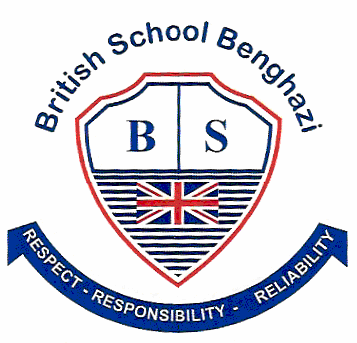 15 March, 2018CertificatesTeachers appreciate those students who work hard, do well at school or do good things for others. To show that teachers notice when students do well either academically or socially, teachers have awarded them certificates. 1 MarchReception: FareedahYear 1: YoussefYear 3: FaridaYear 5: HamidaYear 5: MalkYear 5 Arabic: MariamYear 6 Mad Minute: Afnan Nikhilesh, Suliman and Thabit8 MarchYear 4: Fatima and Mohamed Q. Year 5: MeralYear 5 French: Sarah and ZubairYear 6: YomnaYear 6 Mad Minute: Afnan and Nikhilesh Upcoming AssembliesTalent Show – Thursday, 22 March at 11:00 am.Spring BreakSchool will close on Thursday, 22 March at 12:00 noon. School will open for Term 3 on Wednesday, 28 March at 8:00 am. ProductionNotice: Rehearsals will begin immediately after Spring Break on Wednesday, 28 March. All actors must work hard at memorising their lines. A note will be sent home next week asking for clothing to use as costumes for the play. Please send everything to school immediately after the Spring Break. Thank you.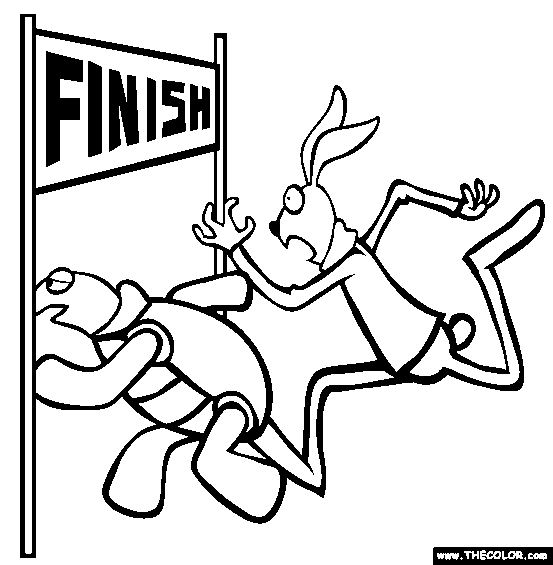 The Tortoise and the Hareby AesopThere once was a speedy hare who bragged about how fast he could run. Tired of hearing him boast, the tortoise, challenged him to a race. All the animals in the forest gathered to watch.Hare ran down the road for a while and then and paused to rest. He looked back at Tortoise and cried out, "How do you expect to win this race when you are walking along at your slow, slow speed?"Hare stretched himself out alongside the road and fell asleep, thinking, "There is plenty of time to relax."Slow and steady, Tortoise walked and walked. He never, ever stopped until he came to the finish line.The animals who were watching cheered so loudly for Tortoise, they woke up Hare.Hare stretched and yawned and began to run again, but it was too late. Tortoise was over the line.After that, Hare always reminded himself, "Don't brag about your lightning speed, for slow and steady won the race!"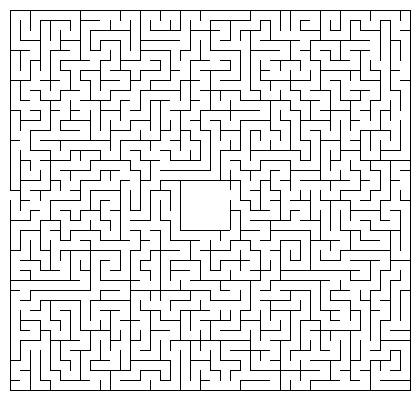 Remember: Check out newsletters and school photos on the school’s website        www.britishschoolbenghazi.orgTortoise Jokes1. What was the tortoise doing on the highway? 2. Where do you find a tortoise with no legs? 3. What do you get if you cross a tortoise and a         porcupine? Answers:    1) about 100 millimetres per hour     2) where you left it     3) a slow poke